ZANIMANJA – GRAMATIČKA VEŽBANJAOpiši posao doktora/doktorke.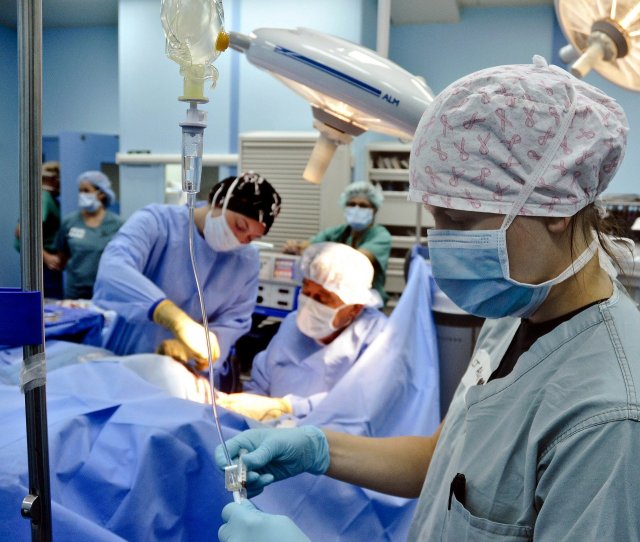 _______________________________________________________________Gde radi doctor/doktorka?_______________________________________________________________U bolnici radi i  medicinska sestra/medicinski brat.Šta prvo treba uraditi da bi neko postao doktor?_______________________________________________________________Gde radi prodavac/prodavačica?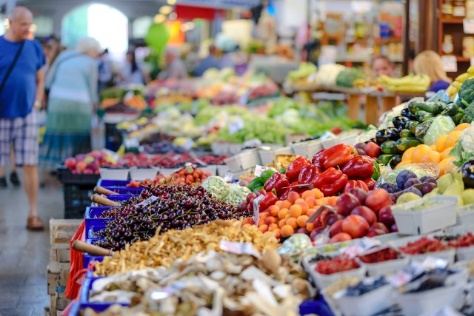 ______________________________________________________________Napiši glagol od reči prodavac.______________________________________________________________Opiši sa tri prideva kakav prodavac/prodavačica treba da bude na svom poslu.  ______________________________________________________________Šta vidiš na slici?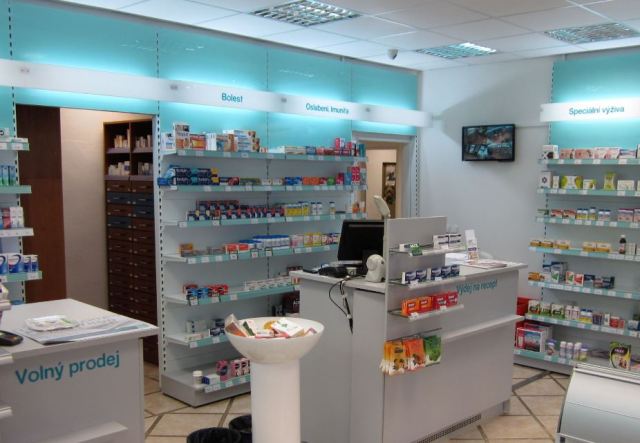 ______________________________________________________________Ko radi u apoteci?______________________________________________________________Opiši zanimanje u apoteci koristeći tri glagola.______________________________________________________________Gde radi konobar/konobarica?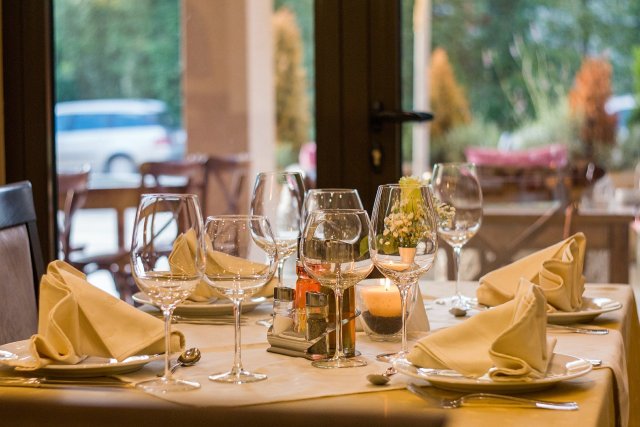 ______________________________________________________________Кakav konobar treba da bude?______________________________________________________________Napiši kako ćeš naručiti pljeskavicu.______________________________________________________________Кo upravlja avionom?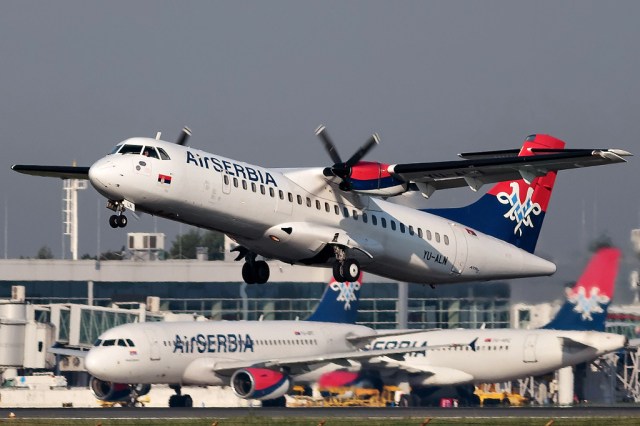 _____________________________________________________________Kako se zove aerodrom u Beogradu?_____________________________________________________________Кoji je najveći aerodrom u Parizu?_____________________________________________________________Кo se brine o putnicima u avionu?_____________________________________________________________Šta vidiš na slici?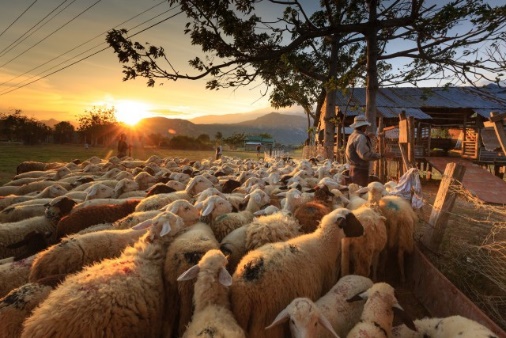 ____________________________________________________________Poljoprivrednik/poljoprivrednica živi i radi na selu.Šta sve radi poljoprivrednik?____________________________________________________________Kako se zove tvoje selo u Srbiji?____________________________________________________________Učitelj radi od prvog do četvrtog razreda u osnovnoj školi.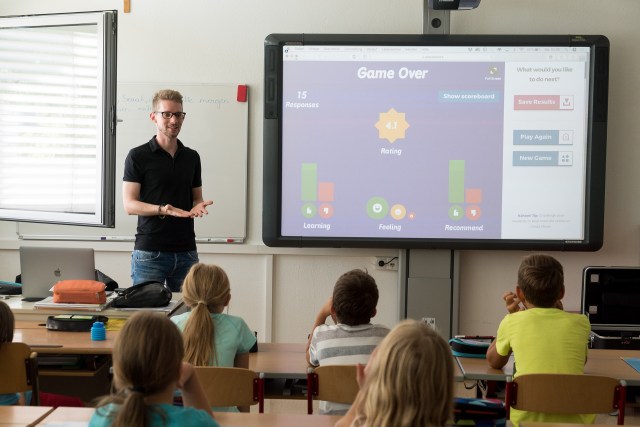 Nastavnik radi od petog do osmog razreda u osnovnoj i u srednjoj školi.Profesor radi u srednjoj školi i na fakultetu/univerzitetu.Napiši ženski rod od sledećih imenica: učitelj-___________________nastavnik-________________profesor-_________________Gde se nalazi učenica? 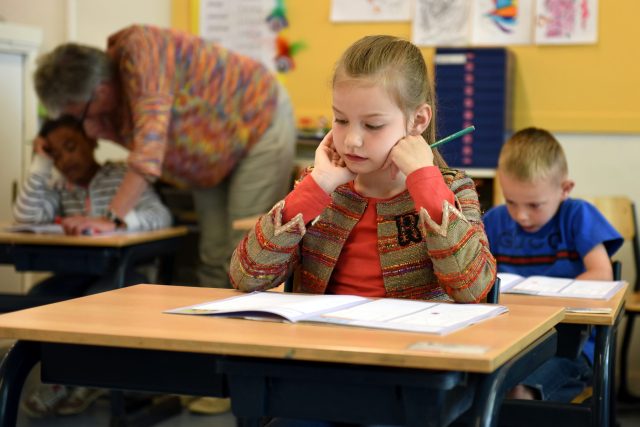 ____________________________________________________________Studentkinja studira na fakultetu. Napiši muški rod imenica: učenica-___________________, studentkinja-______________________Uradi zadatak – popuni praznine:Moja sestra je profesorka na ______________ u ______________ . (univerzitet, Beograd)Ko danas nije u ____________ ? (škola)Njegova prijateljica je _________________ u _____________. (konobar-konobarica, Srbija)Mi kupujemo voće na ______________ . (pijaca)Stjuardesa je stigla na _______________ u _____________. (aerodrom, Pariz)Milena neće da radi u _________________ . (butik)Zašto je tvoj deda u __________________ ? (bolnica)Dragica je otvorila svoju _____________ . (apoteka)Konobari su veoma ljubazni u _______________ . (restoran)Poljoprivrednici žive i rade na  _____________ . (selo)Čime se baviš?      Čime se bavi tvoja sestra? 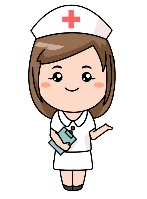       Moja sestra je _________________ u jednoj beogradskoj bolnici. 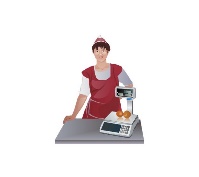 Čime se bavi Jelenina majka? Ona je  ____________ u jednoj maloj prodavnici.  Čime se bavi Milanov deda?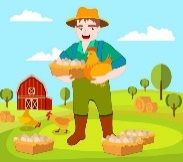  Njegov deda је _______________ i živi na selu.        Šta radi tvoj brat? 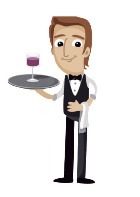         Moj brat je _____________, ali trenutno ne radi.     Šta je po zanimanju tvoja tetka? 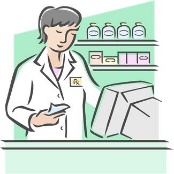     Ona je _____________ i radi u jednoj ____________ u centru grada.        Čime se bavi mamina drugarica? 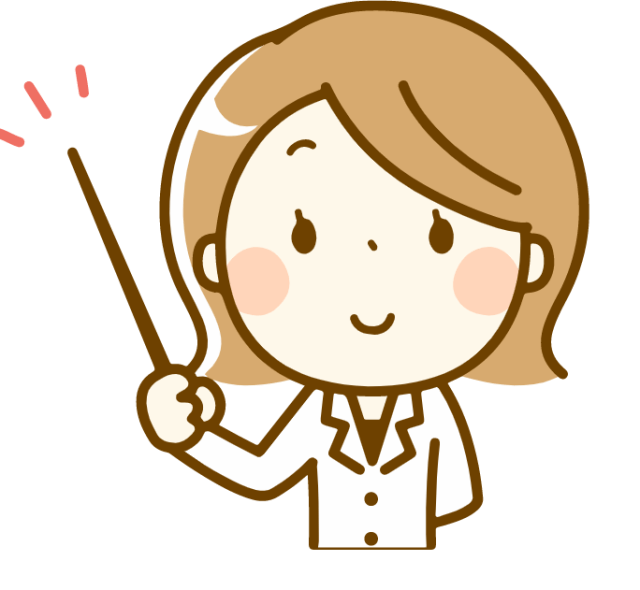        Mamina drugarica је u srednjoj školi.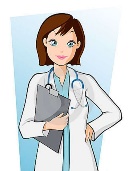          Koji posao radi Sašina ćerka?          Njegova ćerka je ___________ i ponekad radi ceo dan. Pisana vežba: Napiši šta bi ti voleo/volela da budeš kada odrasteš i zašto_________________________________________________________________________________________________________________________________________________________________________________________________________________________________________________________________________________________________________________________________________________________________________________________________